БАШҠОРТОСТАН РЕСПУБЛИКАҺЫ                                       РЕСПУБЛИка БАШКОРТОСТАН     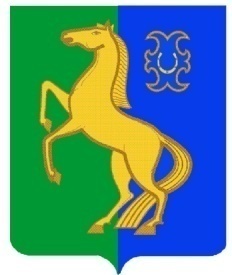        ЙƏРМƏКƏЙ районы                                                    АДМИНИСТРАЦИЯ       муниципаль РАЙОНЫның                                                сельского поселения              СПАРТАК АУЫЛ СОВЕТЫ                                                     спартакский сельсовет                                    ауыл БИЛƏмƏҺе                                                            МУНИЦИПАЛЬНОГО РАЙОНА                     ХАКИМИƏТЕ                                                                     ЕРМЕКЕЕВСКий РАЙОН452182, Спартак ауыл, Клуб урамы, 4                                                   452182, с. Спартак, ул. Клубная, 4       Тел. (34741) 2-12-71,факс 2-12-71                                                                  Тел. (34741) 2-12-71,факс 2-12-71      е-mail: spartak_s_s@maiI.ru                                                                е-mail: spartak_s_s@maiI.ru                                               ҠАРАР                                       № 70/1                ПОСТАНОВЛЕНИЕ « 01 » июль  2013 й.                                                         « 01 »  июля  2013  г.                                                                                               Об изъятии  жилого                                                                                                помещения                 Руководствуясь главой 8 Жилищного кодекса РФ, постановлением главы администрации муниципального района Ермекеевский район  № 610 от « 06 » октября 2009 года « О передаче объектов муниципального жилищного фонда в собственность сельских поселений», согласно личного заявления Килина Ивана АлексеевичаПОСТАНОВЛЯЮ :                1. Принять  жилое помещение от Килина Ивана Алексеевича, по адресу:  Республика Башкортостан, Ермекеевский район, село  Спартак,    улица Клубная, дом 2, кв.2.                 2.  Управляющей делами администрации сельского поселения   Спартакский сельсовет проверить уплату за коммунальные услуги.                                  Глава сельского поселения                                   Спартакский сельсовет                                         Ф.Х.Гафурова